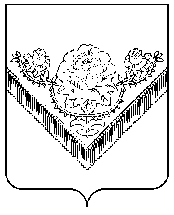 АДМИНИСТРАЦИягородского округа Павловский посад МОСКОВСКОЙ ОБЛАСТИПОСТАНОВЛЕНИЕг. Павловский ПосадОб утверждении порядка предоставлениясубсидий юридическим лицам (за исключениемсубсидий государственным (муниципальным) учреждениям),индивидуальным предпринимателям, осуществляющим свою деятельность на территории городского округа Павловский Посад Московской области в целях возмещениянедополученных доходов и (или) финансового обеспечения(возмещения) затрат, связанных с оказанием услуг по содержанию и текущему ремонту муниципального жилищного фондаВ соответствии со статьей 78 Бюджетного кодекса Российской Федерации, Федеральным законом от 06.10.2003 №131-ФЗ «Об общих принципах организации местного самоуправления в Российской Федерации», постановлением Правительства Российской Федерации от 06.09.2016 №887 «Об общих требованиях к нормативным правовым актам, муниципальным правовым актам, регулирующим предоставление субсидий юридическим лицам (за исключением субсидий государственным (муниципальным) учреждениям), индивидуальным предпринимателям, а также физическим лицам - производителям товаров, работ, услуг», решением Совета депутатов городского округа Павловский Посад Московской области от 13.12.2018 №275/32 «О бюджете городского округа Павловский Посад на 2019 и на плановый период 2020 и 2021 годов» (с изменениями), ПОСТАНОВЛЯЮ:1.Утвердить прилагаемый Порядок предоставления субсидий юридическим лицам (за исключением субсидий государственным (муниципальным) учреждениям), индивидуальным предпринимателям, осуществляющим свою деятельность на территории городского округа Павловский Посад Московской области в целях возмещения недополученных доходов и (или) финансового обеспечения (возмещения) затрат, связанных с оказанием услуг по содержанию и текущему ремонту муниципального жилищного фонда.2.Опубликовать настоящее постановление в «Информационный вестник городского округа Павловский Посад» и на официальном сайте городского округа Павловский Посад Московской области.3. Контроль за исполнением настоящего постановления возложить на первого заместителя Главы Администрации городского округа Павловский Посад Московской области Печникову О.В.Исполняющий полномочия Главы городского округа Павловский Посад					           О.В.ПечниковаЕ.А.Бабичева8-496-432-32-70Утвержденпостановлением Администрациигородского округа Павловский ПосадМосковской областиот 27.11.2019 N 2160ПОРЯДОКПРЕДОСТАВЛЕНИЯ СУБСИДИИ ЮРИДИЧЕСКИМ ЛИЦАМ (ЗА ИСКЛЮЧЕНИЕМ СУБСИДИЙ ГОСУДАРСТВЕННЫМ (МУНИЦИПАЛЬНЫМ) УЧРЕЖДЕНИЯМ ), ИНДИВИДУАЛЬНЫМ ПРЕДПРИНИМАТЕЛЯМ, ОСУЩЕСТВЛЯЮЩИМ СВОЮ ДЕЯТЕЛЬНОСТЬ НА ТЕРРИТОРИИ ГОРОДСКОГО ОКРУГА ПАВЛОВСКИЙ ПОСАД  МОСКОВСКОЙ ОБЛАСТИ В ЦЕЛЯХ ВОЗМЕЩЕНИЯ НЕДОПОЛУЧЕННЫХ ДОХОДОВ И (ИЛИ) ФИНАНСОВОГО ОБЕСПЕЧЕНИЯ (ВОЗМЕЩЕНИЯ) ЗАТРАТ, СВЯЗАННЫХ С ОКАЗАНИЕМ УСЛУГПО СОДЕРЖАНИЮ И ТЕКУЩЕМУ РЕМОНТУ МУНИЦИПАЛЬНОГО ЖИЛИЩНОГО ФОНДА 1. Общие положения1.1. Настоящий Порядок разработан в целях реализации положений статьи 78 Бюджетного кодекса Российской Федерации, в соответствии с Федеральным законом от 06.10.2003 N 131-ФЗ "Об общих принципах организации местного самоуправления в Российской Федерации и устанавливает цели, порядок и условия предоставления субсидий юридическим лицам (за исключением субсидий государственным (муниципальным) учреждениям), индивидуальным предпринимателям, осуществляющим свою деятельность на территории городского округа Павловский Посад Московской области (далее - организации), в целях возмещения недополученных доходов и (или) финансового обеспечения (возмещения) затрат, связанных с оказанием услуг по содержанию и текущему ремонту муниципального жилищного фонда (далее - субсидии), и порядок возврата субсидий.1.2. Целью предоставления субсидии является возмещение недополученных доходов и (или) финансовое обеспечение (возмещение) затрат предприятиям, оказывающим услуги по содержанию и текущему ремонту муниципального жилищного фонда на территории городского округа Павловский Посад Московской области.1.3. Субсидии предоставляются на безвозмездной основе.1.4. Субсидии организациям предоставляются по результатам конкурса в пределах бюджетных ассигнований, предусмотренных решением Совета депутатов городского округа Павловский Посад Московской области о бюджете на очередной финансовый год и плановый период.1.4.1. Главным распорядителем средств бюджета городского округа Павловский Посад Московской области (далее - Главный распорядитель) по предоставлению субсидии является Администрация городского округа Павловский Посад Московской области (далее - Администрация).1.5. Критериями отбора получателей субсидии являются:1.5.1. организация зарегистрирована (состоит на налоговом учете) на территории городского округа Павловский Посад Московской области.1.5.2. В отношении организации  учредителем выступает муниципальное образование "городской округ Павловский Посад Московской области".1.5.3. Организация оказывала/оказывает услуги по содержанию и текущему ремонту муниципального жилищного фонда на территории городского округа Павловский Посад Московской области.1.5.4. Организация имеет дебиторскую (кредиторскую) задолженность, связанную с реализацией услуг по содержанию и текущему ремонту муниципального жилищного фонда на территории городского округа Павловский Посад Московской области.1.6. Субсидии не предоставляются предприятиям на возмещение недополученных доходов и (или) финансового обеспечения (возмещения) затрат, возникающих при производстве (реализации) товаров, выполнении работ, оказании услуг в рамках выполнения муниципального заказа городского округа Павловский Посад Московской области.1.7. Настоящий Порядок не распространяется на предоставление субсидий муниципальным учреждениям.2. Условия и порядок предоставления субсидий2.1. Предоставление субсидий осуществляется по результатам конкурсного отбора.2.1.1. Администрация размещает извещение о проведении конкурсного отбора на официальном сайте Администрации городского округа Павловский Посад Московской области.2.1.2. Сроки начала и окончания приема заявительных документов указываются в извещении.2.2. Для определения победителя (победителей) конкурса создается конкурсная комиссия по определению юридического лица на право заключения Соглашения о предоставлении субсидии из бюджета городского округа Павловский Посад Московской области юридическим лицам в целях возмещения недополученных доходов и (или) финансового обеспечения (возмещения) затрат, связанных с оказанием услуг по содержанию и текущему ремонту муниципального жилищного фонда (далее - конкурсная комиссия).2.3. Конкурсная комиссия состоит из председателя, заместителя председателя и членов комиссии (приложение 1).2.4. Размер предоставляемой субсидии определяется в пределах бюджетных ассигнований, предусмотренных решением Совета депутатов городского округа Павловский Посад Московской области о бюджете на соответствующий финансовый год и плановый период на цели, определенные настоящим Порядком.2.5. На дату предоставления заявки на получение субсидии и документов, указанных в пункте 2.6 настоящего Порядка, претенденты на получение субсидий должны соответствовать следующим требованиям:2.5.1. Должны быть зарегистрированы в установленном порядке в налоговых органах на территории городского округа Павловский Посад Московской области.2.5.2. Не должны являться иностранными юридическими лицами, а также российскими юридическими лицами, в уставном (складочном) капитале которых доля участия иностранных юридических лиц, местом регистрации которых является государство или территория, включенные в утверждаемый Министерством финансов Российской Федерации перечень государств и территорий, предоставляющих льготный налоговый режим налогообложения и (или) не предусматривающих раскрытия и предоставления информации при проведении финансовых операций (офшорные зоны) в отношении таких юридических лиц, в совокупности превышает 50 процентов.2.5.3. Отсутствие просроченной задолженности по возврату в бюджет городского округа Павловский Посад Московской области по иным субсидиям, бюджетным инвестициям, предоставленным в соответствии с другими нормативными правовыми актами городского округа Павловский Посад Московской области.2.5.4. Организации не предоставляются средства из бюджета городского округа Павловский Посад Московской области в соответствии с иными муниципальными правовыми актами городского округа Павловский Посад Московской области на цели, указанные в пункте 1.2 настоящего Порядка.2.6. Организации предоставляют в управление ЖКХ и благоустройства Администрации (далее - Управление ЖКК) заявку на получение субсидии в произвольной форме на имя Главы городского округа Павловский Посад с приложением следующих документов:2.6.1. Копия Устава, заверенная печатью и подписью руководителя предприятия.2.6.2. Копия лицензии на осуществление хозяйственной деятельности, в случае осуществления лицензируемых видов деятельности в соответствии с законодательством Российской Федерации, заверенная печатью и подписью руководителя предприятия.2.6.3. Копия свидетельства о государственной регистрации в качестве юридического лица, заверенная печатью и подписью руководителя предприятия.2.6.4. Копия свидетельства о постановке на учет в налоговом органе юридического лица, образованного в соответствии с законодательством Российской Федерации, по месту нахождения на территории Российской Федерации, заверенная печатью и подписью руководителя предприятия.2.6.5. Бухгалтерский баланс (форма N 1).2.6.6. Отчет о финансовых результатах.2.6.7. Финансово-экономическое обоснование суммы субсидии (расчет недополученных доходов (затрат), связанных с оказанием услуг по содержанию и текущему ремонту муниципального жилищного фонда.2.6.8. Иные документы, подтверждающие фактические затраты (недополученные доходы).2.7. Управление ЖКК в срок, не превышающий 5 рабочих дней, проверяет соответствие Получателя субсидии условиям пункта 2.5 настоящего Порядка и представленные согласно пункту 2.6 настоящего Порядка документы.2.8. Основаниями для отказа организации в получении субсидии являются:- несоответствие условиям, установленным пунктом 2.5 настоящего Порядка;- несоответствие представленных документов перечню, установленному пунктом 2.6 настоящего Порядка, или непредставление (представление не в полном объеме) указанных документов;- недостоверность представленной информации.2.9. В случае отсутствия оснований, предусмотренных пунктом 2.8 настоящего Порядка, Управление ЖКК выносит представленную заявку и прилагаемые к ней документы на рассмотрение конкурсной комиссии.2.10. В течение 3 рабочих дней конкурсная комиссия рассматривает представленные документы, осуществляет проверку достоверности сведений и принимает решение о ее соответствии (несоответствии) установленным в настоящем Порядке требованиям.2.11. Претенденты на получение субсидии несут ответственность за достоверность данных, представляемых ими конкурсной комиссии для получения субсидии, а также за целевое использование средств бюджета городского округа Павловский Посад Московской области в соответствии с законодательством Российской Федерации и настоящим Порядком.2.12. Заседание конкурсной комиссии считается состоявшимся, если в работе конкурсной комиссии участвует более половины ее членов.2.13. Конкурсная комиссия оценивает конкурсные заявки по критериям, перечисленным настоящим Порядком, в том числе путем возможного собеседования с претендентом на получение субсидии.2.14. Конкурсная комиссия определяет получателей субсидии, чьи заявки соответствуют условиям конкурса, и принимает решение о предоставлении им субсидии либо об отказе в предоставлении субсидии.2.15. Конкурсная комиссия в течение 2 рабочих дней со дня принятия решения о несоответствии заявки указанным требованиям сообщает в письменном виде претенденту на получение субсидии о принятом решении.2.16. Решение конкурсной комиссии, определяющее получателя субсидии, оформляется протоколом.2.17. Организации, в отношении которых принято решение о предоставлении субсидии, в течение 10 календарных дней заключают с Администрацией Соглашение о предоставлении субсидии из бюджета городского округа Павловский Посад Московской области юридическим лицам в целях возмещения недополученных доходов и (или) финансового обеспечения (возмещения) затрат, связанных с оказанием услуг по содержанию и текущему ремонту муниципального жилищного фонда (далее - Соглашение) (примерная форма Соглашения - приложение 2 к Порядку).2.18. В Соглашении предусматриваются:размер предоставляемой субсидии, условия и сроки ее предоставления;порядок представления получателем субсидий и отчета об использовании субсидии и выполнении условий ее предоставления;затратах и (или) недополученных доходах, подлежащих возмещению за счет субсидии, и выполнении условий ее предоставления;порядок возврата субсидии;порядок организации контроля соблюдения получателем субсидии условий, целей и порядка ее предоставления;согласие получателя субсидии на осуществление проверок соблюдения условий, целей и порядка ее предоставления;сроки перечисления субсидии.2.19. Предоставление субсидии приостанавливается в случае:- нецелевого использования или неиспользования Получателем предоставленной субсидии;- неисполнения или ненадлежащего исполнения Получателем обязательств, предусмотренных договором о предоставлении субсидии;- непредставления подтверждающих документов.2.20. Субсидия перечисляется со счета бюджета городского округа Павловский Посад Московской области на расчетный счет получателя субсидий в течение 30 календарных дней с момента заключения Соглашения на основании следующих документов, предоставляемых в финансовое управление:2.20.1. Нормативный правовой акт Администрации о выделении субсидии юридическому лицу.2.20.2. Соглашение.2.20.3. Заявка от получателя субсидии на предоставление субсидии (приложение №4 к Порядку)2.20.4. Платежное поручение на перечисление субсидии.2.21. Расходование субсидии осуществляется в соответствии с Порядком исполнения бюджета городского округа Павловский Посад Московской области по расходам, утвержденным Приказом финансового управления Администрации городского округа Павловский Посад Московской области от 29.12.2017 N 32.2.22. Результатом предоставления субсидии является погашение задолженности за энергоресурсы, возникшие в результате оказания услуг по содержанию и текущему ремонту муниципального жилищного фонда для населения.3. Отчетность об использовании субсидии3.1. Получатель субсидии представляет отчеты (приложение 3 к Порядку) об использовании субсидии и выполнении условий ее предоставления в сроки, установленные соглашением о предоставлении субсидии.3.2. По запросу Администрации предоставляет иные сведения, необходимые для оценки результативности использования субсидии.3.3. В случае предоставления Субсидии на финансовое обеспечение затрат в связи с производством (реализацией) товаров, выполнением работ, оказанием услуг в Соглашении предусматриваются порядок и сроки предоставления отчетности об осуществлении расходов, источником финансового обеспечения которых является субсидия.4. Контроль за соблюдением условий, целей и порядкапредоставления субсидии и ответственность за их нарушения5.1. Главный распорядитель, предоставляющий субсидию, органы муниципального финансового контроля Воскресенского муниципального района Московской области в обязательном порядке проводят проверку соблюдения условий, целей и порядка предоставления субсидии.5.2. Получатель субсидии несет ответственность за достоверность представленных данных, предусмотренных настоящим Порядком, а также за нецелевое использование средств бюджета городского округа Павловский Посад Московской области в соответствии с действующим законодательством Российской Федерации и нормативными правовыми актами городского округа Павловский Посад Московской области.5.3. В случае нарушения получателем субсидии критериев отбора и условий предоставления субсидий, в том числе по фактам проведенных Главным распорядителем и органами муниципального финансового контроля проверок, установления фактов нецелевого использования или неиспользования субсидии средства подлежат возврату получателем субсидии в бюджет городского округа Павловский Посад Московской области в течение 15 рабочих дней со дня установления данных фактов.5.4. Предоставленные средства субсидии, не использованные в течение финансового года, получатель субсидии возвращает в бюджет Воскресенского муниципального района Московской области не позднее 25 декабря текущего финансового года.5.5. В случае невозврата субсидий сумма, израсходованная с нарушением условий ее предоставления, подлежит взысканию в порядке, установленном законодательством Российской Федерации.Приложение 1к Порядку предоставления субсидии из бюджета городского округа Павловский Посад Московской области юридическим лицам(за исключением субсидий государственным (муниципальным) учреждениям), индивидуальным предпринимателям, осуществляющим свою деятельность на территории городского округа Павловский Посад Московской областив целях возмещения недополученных доходов и (или)финансового обеспечения (возмещения) затрат, связанныхс оказанием услуг по содержанию и текущему ремонтумуниципального жилищного фонда, утвержденному постановлениемАдминистрации городского округа Павловский Посадот 27.11.2019 N 2160СОСТАВКОНКУРСНОЙ КОМИССИИ ПО ОПРЕДЕЛЕНИЮ ЮРИДИЧЕСКОГО ЛИЦАНА ПРАВО ЗАКЛЮЧЕНИЯ СОГЛАШЕНИЯ О ПРЕДОСТАВЛЕНИИ СУБСИДИИИЗ БЮДЖЕТА ГОРОДСКОГО ОКРУГА ПАВЛОВСКИЙ ПОСАД МОСКОВСКОЙОБЛАСТИ В ЦЕЛЯХ ВОЗМЕЩЕНИЯ НЕДОПОЛУЧЕННЫХ ДОХОДОВ И (ИЛИ)ФИНАНСОВОГО ОБЕСПЕЧЕНИЯ (ВОЗМЕЩЕНИЯ) ЗАТРАТ, СВЯЗАННЫХС ОКАЗАНИЕМ УСЛУГ ПО СОДЕРЖАНИЮ И ТЕКУЩЕМУ РЕМОНТУМУНИЦИПАЛЬНОГО ЖИЛИЩНОГО ФОНДА Приложение 2к Порядку предоставления субсидии из бюджета городского округаПавловский Посад  Московской области юридическим лицам(за исключением субсидий государственным (муниципальным) учреждениям), индивидуальным предпринимателям, осуществляющим свою деятельность на территории городского округа Павловский Посад Московской областив целях возмещения недополученных доходов и (или)финансового обеспечения (возмещения) затрат, связанныхс оказанием услуг по содержанию и текущему ремонту муниципального жилищного фонда, утвержденному постановлениемАдминистрации городского округа Павловский Посад Московской областиот 27.11.2019 N 2160Примерная форма Соглашенияо предоставлении субсидии из бюджета городского округа Павловский Посад Московской области юридическим лицамв целях возмещения недополученных доходов и (или)финансового обеспечения (возмещения) затрат, связанныхс оказанием услуг по содержанию и текущему ремонтумуниципального жилищного фонда Администрация городского округа Павловский Посад Московской области (далее - Администрация) в лице Главы городского округа Павловский Посад Московской области Соковикова Олега Борисовича, действующего на основании Устава, с одной стороны и организация__________________________, именуемая в дальнейшем «Получатель», в лице генерального директора Ф.И.О., действующего на основании Устава, с другой стороны, вместе именуемые "Стороны", руководствуясь постановлением Администрации городского округа Павловский Посад Московской области от ______________ N ______ "Об утверждении Порядка предоставления субсидии из бюджета городского округа Павловский Посад Московской области юридическим лицам (за исключением субсидий государственным (муниципальным) учреждениям), индивидуальным предпринимателям, в целях возмещения недополученных доходов и (или) финансового обеспечения (возмещения) затрат, связанных с оказанием услуг по содержанию и текущему ремонту муниципального жилищного фонда (далее по тексту - Порядок предоставления субсидии), заключили настоящее Соглашение о нижеследующем:1. Предмет Соглашения1.1. Предметом настоящего Соглашения является предоставление Администрацией субсидии из бюджета городского округа Павловский Посад Московской области юридическим лицам (за исключением субсидий государственным (муниципальным) учреждениям), индивидуальным предпринимателям, осуществляющим свою деятельность на территории городского округа Павловский Посад Московской области (далее - Получатель) в целях возмещения недополученных доходов и (или) финансового обеспечения (возмещения) затрат, связанных с оказанием услуг по содержанию и текущему ремонту муниципального жилищного фонда, в размере __________________________________ (далее по тексту - Субсидия).1.2. Результатом предоставления Субсидии является оказание финансовой помощи и обеспечение платежеспособности организации, направленные на _________________________.1.3. Размер Субсидии может быть уменьшен в случае уменьшения размера недополученных доходов (дебиторской задолженности, подтвержденной актами сверок).В случае фактического исполнения взысканной задолженности за оказанные услуги по содержанию и текущему ремонту жилищного фонда Субсидия подлежит возврату в бюджет городского округа Павловский Посад Московской области в размере полученных денежных средств в пределах выделенного объема Субсидий в течение трех лет с момента ее получения.2. Права и обязанности Сторон2.1. Администрация обязуется:2.1.1. Перечислять Получателю Субсидию на возмещение недополученных доходов и (или) финансовое обеспечение (возмещение) затрат в размере, определенном частью 1 настоящего Соглашения.2.1.2. Рассматривать предложения Получателя по вопросам, связанным с исполнением настоящего Соглашения, и сообщать о результатах их рассмотрения Получателю.2.2. Администрация вправе:2.2.1. Уточнять и дополнять Соглашение, в том числе сроки предоставления Субсидии.2.2.2. Проводить проверки соблюдения Получателем условий, установленных заключенным Соглашением.2.2.3. Изменять размер предоставляемой в соответствии с настоящим Соглашением Субсидии в случаях:- увеличения или уменьшения соответствующих бюджетных ассигнований, предусмотренных в бюджете городского округа Павловский Посад Московской области на очередной финансовый год и плановый период;- выявления потребности Получателя в осуществлении дополнительных расходов при условии наличия соответствующих бюджетных ассигнований в бюджете городского округа Павловский Посад Московской области на очередной финансовый год и плановый период;- внесения изменений в муниципальные программы и иные правовые акты, устанавливающие расходное обязательство по предоставлению Субсидии;- невозможности осуществления расходов за счет Субсидии в полном объеме.2.2.4. Приостановить предоставление Субсидии в случае нарушения Получателем сроков предоставления отчета об использовании Субсидии за отчетный период.2.2.5. Прекращать предоставление Субсидии в случае установления фактов ее нецелевого использования.2.3. Получатель обязуется:2.3.1. Использовать Субсидию по целевому назначению.2.3.2. Расходовать Субсидию в соответствии с установленным Порядком.2.3.3. Своевременно информировать Администрацию об изменении условий использования Субсидии, которые могут повлиять на изменение размера Субсидии.2.3.4. Осуществить возврат Субсидии в случае взыскания недополученных доходов, на возмещение которых предоставлена Субсидия, в течение 10 рабочих дней с момента зачисления указанных доходов на расчетный счет Получателя Субсидии.2.3.5. Представить иную информацию и документы в Администрацию по запросу Администрации.2.3.6.Обеспечивать возможность осуществления финансовым управлением Администрации городского округа Павловский Посад Московской области, органами муниципального финансового контроля городского округа Павловский Посад Московской области проверок соблюдения условий, целей и порядка предоставления Субсидии.2.3.7. Ежеквартально представлять Администрации отчет об использовании Субсидии не позднее 10 числа месяца, следующего за отчетным периодом, по форме (приложение 3) к Порядку предоставления субсидии с приложением актов сверок с контрагентами, получающими услуги по содержанию и текущему ремонту жилищного фонда.2.4. Получатель вправе обращаться в Администрацию с предложением об изменении размера Субсидии.3. Ответственность Сторон3.1. В случае неисполнения или ненадлежащего исполнения обязательств, определенных настоящим Соглашением, Стороны несут ответственность в соответствии с законодательством Российской Федерации.4. Контроль за соблюдением Соглашения4.1. Контроль за соблюдением настоящего Соглашения осуществляет Администрация в соответствии с законодательством Российской Федерации, Московской области и Порядком предоставления субсидий.4.2. В случае установления по результатам проверок фактов нарушения Получателем целей и условий, определенных Соглашением о предоставлении Субсидии, Получатель обязан вернуть указанные средства в доход бюджета Воскресенского муниципального района Московской области в течение 10 дней с момента установления факта нецелевого использования бюджетных средств.4.3. Получатель осуществляет возврат в бюджет Воскресенского муниципального района неиспользованного остатка сумм, предоставленных в форме Субсидии в текущем финансовом году в порядке, установленном администрацией Воскресенского муниципального района.5. Срок действия Соглашения5.1. Настоящее Соглашение вступает в силу с даты подписания обеими Сторонами и действует до "___" ___________ 20__ года. В части возврата Субсидии на сумму взысканных ранее недополученных доходов - до полного погашения задолженности в течение трех лет с даты подписания настоящего Соглашения.6. Заключительные положения6.1. Изменение настоящего Соглашения осуществляется в письменной форме в виде дополнений к настоящему Соглашению, которые являются его неотъемлемой частью.6.2. Расторжение настоящего Соглашения допускается по соглашению Сторон или по решению суда по основаниям, предусмотренным законодательством Российской Федерации.6.3. Споры между Сторонами решаются путем переговоров или в судебном порядке в соответствии с законодательством Российской Федерации.6.4. Настоящее Соглашение составлено в двух экземплярах, имеющих одинаковую юридическую силу, в том числе: один экземпляр - Администрации, один экземпляр - Получателю.7. Местонахождение и банковские реквизиты СторонАдминистрация городского округа                                        Получатель:Павловский Посад                                                              Московской области:                                                   142500, Московская область,                                            г. Павловский Посад, пл. Революции, д. 4 ИНН 5035006274КПП 503501001УФК по Московской области                                            (ФУ Администрации городского округа                            Павловский Посад Московской области л/с02483D65480) Администрация городскогоокруга Павловский Посад Московской областил/с 03353004080)ГУ Банка России по ЦФО г.Москвар/с 40204810645250002592БИК 044525000Глава городского округа Павловский Посад                            Директор____________________О.Б.Соковиков                                     ________________/Ф.И.О./М.П.                                                                                              М.П.Приложение 3к Порядку предоставления субсидии из бюджета городского округа Павловский Посад Московской области юридическим лицам(за исключением субсидий государственным (муниципальным) учреждениям), индивидуальным предпринимателям, осуществляющим свою деятельность на территории городского округа Павловский Посад Московской областив целях возмещения недополученных доходов и (или)финансового обеспечения (возмещения) затрат, связанныхс оказанием услуг по содержанию и текущему ремонтумуниципального жилищного фонда, утвержденному постановлениемАдминистрации городского округа Павловский Посад Московской областиот 27.11.2019 г. N 2160Отчетоб использовании субсидии из бюджета городского округа Павловский ПосадМосковской области юридическим лицам(за исключением субсидий государственным (муниципальным) учреждениям), индивидуальным предпринимателям, осуществляющим свою деятельность на территории городского округа Павловский Посад Московской областив целях возмещения недополученных доходов и (или)финансового обеспечения (возмещения) затрат, связанныхс оказанием услуг по содержанию и текущему ремонтумуниципального жилищного фонда на "___" __________ 20__ г.___________________________________________________________(наименование организации)Руководитель ___________ _____________________              (подпись)  (расшифровка подписи)Главный бухгалтер ___________ _____________________                   (подпись)  (расшифровка подписи)Приложение 4к Порядку предоставления субсидии из бюджета городского округа Павловский Посад Московской области юридическим лицам(за исключением субсидий государственным (муниципальным) учреждениям), индивидуальным предпринимателям, осуществляющим свою деятельность на территории городского округа Павловский Посад Московской областив целях возмещения недополученных доходов и (или)финансового обеспечения (возмещения) затрат, связанныхс оказанием услуг по содержанию и текущему ремонтумуниципального жилищного фонда, утвержденному постановлениемАдминистрации городского округа Павловский Посад Московской областиот 27.11.2019 г. N 2160ЗАЯВЛЕНИЕна предоставление субсидий юридическим лицам(за исключением субсидий государственным (муниципальным) учреждениям),индивидуальным предпринимателям, осуществляющим свою деятельностьна территории городского округа Павловский Посад Московской областив целях возмещения недополученных доходов и (или)финансового обеспечения (возмещения) затрат, связанныхс оказанием услуг по содержанию и текущему ремонтумуниципального жилищного фондаНаименование юридического лица (индивидуальный предприниматель)
_________________________________________________________________
Юридический адрес _________________________________________________________________
_________________________________________________________________
Прошу предоставить субсидию _________________________________________________________________
_________________________________________________________________(наименование субсидии)
_________________________________________________________________
_________________________________________________________________

Руководитель юридического лица
(индивидуальный предприниматель)               ___________ ____________________
							(подпись) (расшифровка подписи)
Главный бухгалтер 		___________ _____________________________
					(подпись)       (расшифровка подписи)
М.П. (при наличии)
"___" _________ 20__ г27.11.2019№2160Председатель:В.В.Дубинский- заместитель Главы Администрации городского округа Павловский Посад Московской областиЧлены комиссии:Н.С.Крыленко-начальник отдела ЖКХ Управления ЖКХ и благоустройства АдминистрацииС.В.Петрова-главный эксперт отдела по работе с юридическими и физическими лицами МБУ «Благоустройство»По согласованию- Финансовое управление АдминистрацииПо согласованию- МКУ «Централизованная бухгалтерия Администрации»По согласованию- правовое Управление г.Павловский Посад"___" ___________ 20__ г.Период (годы)Цели предоставления субсидийПлановые назначения (руб.)Фактически профинансировано (нарастающим итогом с начала текущего финансового года) (руб.)Фактически израсходовано (кассовые расходы) нарастающим итогом с начала текущего финансового года (руб.)Остатки неиспользованных средств (на конец отчетного периода) (руб.)Сумма недополученных доходов (руб.)Взыскано с начала текущего финансового года (руб.)Подлежит возврату в бюджет (руб.)Примечание12345678910Итого